Dear Valued Guest Thank you for choosing our resort as a destination of your vacation  Please allow us to share with you our Hard All-Inclusive Package especially created for your convenience What is included?Breakfast Start your day with our lavish Breakfast Buffet at the Main Restaurant  Early Continental Breakfast From 6.00 A.M Till 7.00 A.MBuffet Breakfast From 7.00 A.M Till 10.00 A.MMorning Snacks For those who had a long night and wake up late served at the terraceFrom 10.30 A.M Till 11.00 A.M Lunch Served at the Main Restaurant from 13.00 till 15.00Light Snacks Hot snacks served at the Beach Food Court From 13.00 Till 17.00 Ice Cream From 16.00.Till 17.00 at the Terrace barDinner Served at the Main Restaurant from 18.30 till 21.30 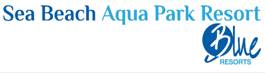 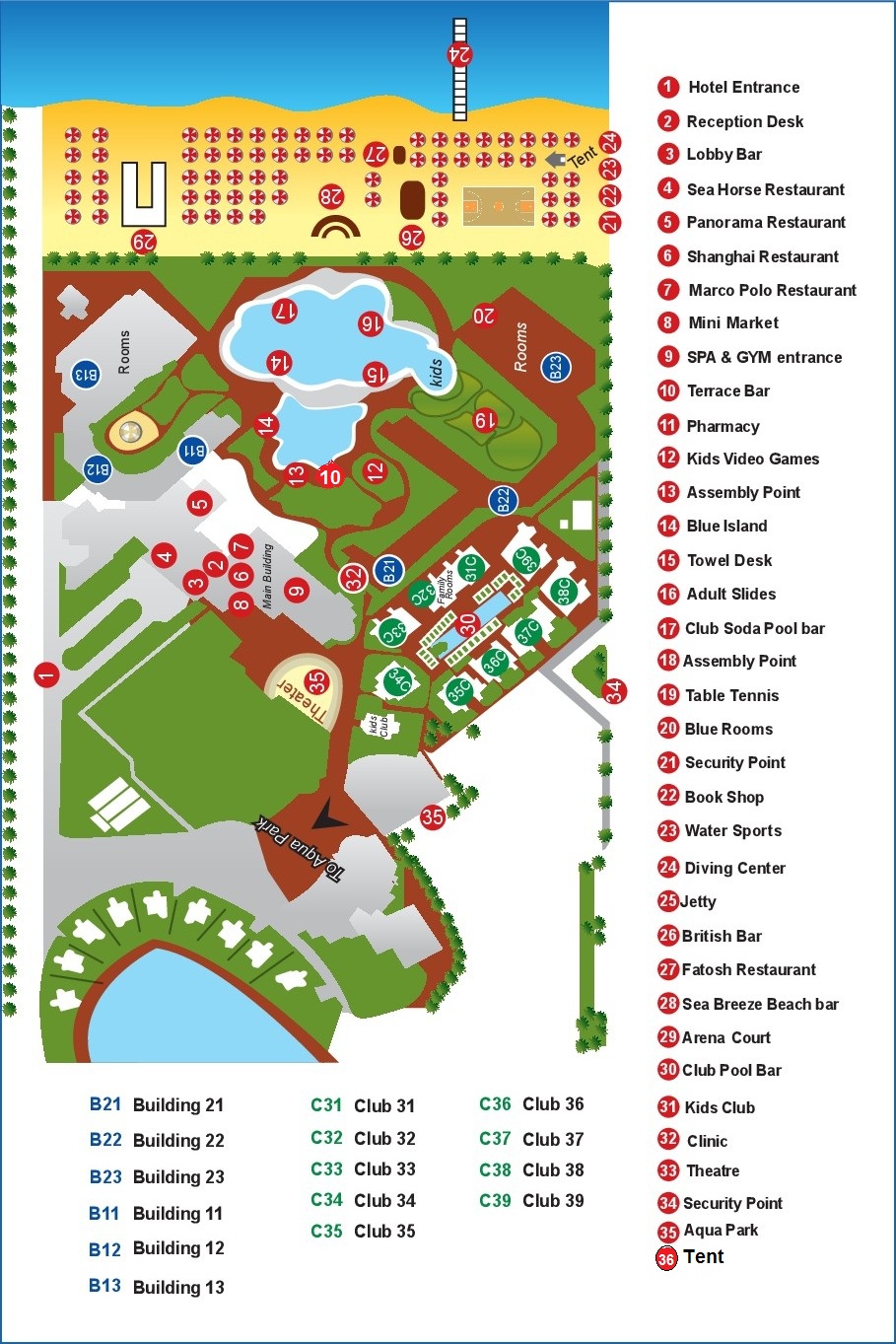 Ala Cart DinnerDinner at the All Carte Restaurants once per stay subject to the availability reserve your seat for ala carte restaurant Italian or Chinese or Lebanese please contact the guest relation Kids MenuKids buffet corner at main restaurant during the Lunch & Dinner and  at  Kids club 11:00-12:30Vegetarians & Food allergicFor those who are vegetarians and those who had food allergic for any food items please contact the guest relation at the reception      Beverages will be served all day long All beverages served in glasses, one glass per time   Terrace Bar from 10.00 A.M till 00.00 Beach Bar from 10.00 A.M till 17..00 Aqua Park Bar from 10.00 A.M till 17.00 soft drink onlyMineral water, soft  drinks, juices, tea, coffee, local spirits, local beer & alcoholic cocktailsRed & White wine will be served during the lunch & dinnerone alcoholic cocktails during the Disco time Jolie Pub Bar please contact the chef animation   Items are not includedLobby bar Jolie Pub, Espresso, Cappuccino, fresh Juices, Turkish coffee, Shisha, Imported spirits, Any drinks by bottles, Mini bar, Room Service, Telephone, House doctor, Diving center, water sports, Horse riding, Video games, billiard table, Spa, Sauna, Jacuzzi, Massage, Hairdresser and Beauty salonTelephone DirectoryReception & Operator                                                  0Guest relation                                                               5Concierge                                                                     4Housekeeping                                                              23Clinic                                                                           20